图 书 推 荐中文书名：《大本营》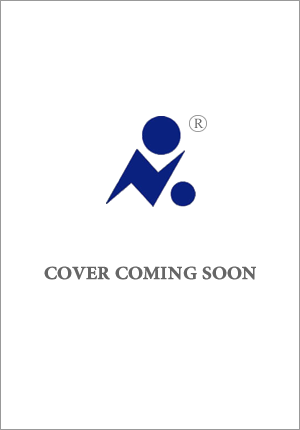 英文书名：STRONGHOLD作    者：Tucker Malarkey出 版 社：Spiegel & Grau代理公司：WME /ANA/Lauren Li页    数：269页出版时间：2019年5月代理地区：中国大陆、台湾审读资料：电子稿类    型：非小说/动物与人内容简介：《大本营》是一部史诗般的惊悚故事，讲述了一个人不惜一切拯救世界上最后一条繁衍大马哈鱼的河流的故事。吉多·拉赫（Guido Rahr）是一个离经叛道、狂放不羁的人，他对大马哈鱼的痴迷，对野生河流的热爱，促使他在冷战后跨越两大洲，为保护这种鱼类及其繁衍的河流做出了巨大的贡献。通过绝对的意志力，他把自己从一个孤独、有阅读障碍的辍学鱼类爱好者转变成一个高风险国际机构的开创者，他凭借他所创建的包含众多运动员、亿万富翁和俄罗斯大财阀并且日益发展的网络，在堪察加半岛和俄罗斯远东的广阔而原始的土地上封锁除了一个保护区，这是世界上最后一个未被人类破坏的大马哈鱼产卵地。    吉多的故事把我们带到遥远的、未经探索的河道，与哥萨克激进分子一起在午夜进行的旅程，苏联老旧直升机上危及生命的飞行，还有在陆地和海上与偷猎者进行的对峙。在过去的二十年中，吉多克服了许许多多常人难以想象的困难和障碍，成功地建立了他的大大本营，并且保护了一条从北加利福尼亚州到日本的原始河流链。他的这些努力，不仅为一种非凡的物种的生存和繁衍做出了巨大的贡献，也为保护地球上最多产的生态系统之一做出了巨大的贡献。最新出现的威胁可能是一切困难中最具有挑战性的：复苏的普京政府正在走上一条孤立主义的道路，将外国非政府组织在俄罗斯的工作定为非法。吉多·拉赫现在所要承受的压力十分巨大，他的寡头朋友也许都无法再继续保护他了，但是面对这样的情况，他仍然打算逆流而上，坚定不移地专注于自己的目标。《大本营》一书通过吉多的视角，讲述了他非凡的冒险经历，既温暖，又不乏深刻的洞察，它把读者带到壮丽的景色当中，徐徐讲述出这个充满了兴奋、理解与意义的故事。    塔克·马拉基是拉赫的表妹，她给这个故事带来了一种不同寻常的温暖和亲密感。随着时间的流逝，有关亲情的故事也在太平洋西北部德舒特河上他们共有的小木屋里上演，这里和故事中的另一条“河流”一样，为这个跨越全球移民路线、涉及地缘政治的故事增添了情感与深度。作者简介：    塔克·马拉基（Tucker Malarkey ）创作过《魅力无穷》（AN OBVIOUS ENCHANTMENT）（兰登书屋，2000年）和《复活》（RESURRECTION）（Riverhead出版社，2006年）两部小说。她的写作生涯从为《华盛顿邮报》（Washington Post）撰稿开始，她在那里获得了与海恩斯·约翰逊（Haynes Johnson）合著畅销书《梦游中走过历史》（SLEEPWALKING THROUGH HISTORY）的机会。她获得过爱荷华州作家工作室颁发的麦切纳奖（Michener Grant），担任过《锡屋杂志》（Tin House Magazine）的创办者及电影顾问，曾在乔治·卢卡斯（George Lucas）、安德烈·格雷戈里（André Gregory）及其他多位纪录片制片人手下工作。她在旧金山长大，曾在非洲生活过两年，也在世界上的其他地方生活过。她现在和16岁的儿子一起居住在伯克利。谢谢您的阅读！请将反馈信息发至：李文浩（Lauren Li）安德鲁·纳伯格联合国际有限公司北京代表处北京市海淀区中关村大街甲59号中国人民大学文化大厦1705室邮编：100872电话：010-82449901传真：010-82504200Email：Lauren@nurnberg.com.cn网址：http://www.nurnberg.com.cn
微博：http://weibo.com/nurnberg豆瓣小站：http://site.douban.com/110577/微信订阅号：ANABJ2002